АДМИНИСТРАЦИЯ КОЛПАШЕВСКОГО РАЙОНА ТОМСКОЙ ОБЛАСТИПОСТАНОВЛЕНИЕ13.10.2023										         №   943О внесении изменений в приложение к постановлению Администрации Колпашевского района от 05.05.2022 № 595 «Об утверждении                                   Порядка определения объёма и условия предоставления из бюджета муниципального образования «Колпашевский район» муниципальным бюджетным образовательным организациям и муниципальным автономным образовательным организациям субсидий на иные цели в соответствии                          с абзацем четвёртым пункта 1 статьи 78.1 Бюджетного кодекса                                 Российской Федерации, связанных с реализацией мероприятий муниципальных программ муниципального образования«Колпашевский район» за счёт средств местного бюджета» В целях приведения муниципального правового акта в соответствие                         с решением Думы Колпашевского района от 25.11.2022 № 128 «О бюджете муниципального образования «Колпашевский район» на 2023 год                                                 и на плановый период 2024 и 2025 годов»ПОСТАНОВЛЯЮ: 1. Внести в приложение к постановлению                                                  Администрации Колпашевского района от 05.05.2022 № 595                                           «Об утверждении Порядка определения объёма и условия предоставления                    из бюджета муниципального образования «Колпашевский район» муниципальным бюджетным образовательным организациям                                             и муниципальным автономным образовательным организациям субсидий                         на иные цели в соответствии с абзацем четвёртым пункта 1                                                статьи 78.1 Бюджетного кодекса Российской Федерации, связанных                             с реализацией мероприятий муниципальных программ муниципального образования «Колпашевский район» за счёт средств местного бюджета»                        (в редакции постановлений Администрации Колпашевского района                               от 05.08.2022 № 976, от 06.02.2023 № 94, от 28.02.2023 № 171,                                                 от 05.05.2023 № 405, от 31.05.2023 № 497, от 20.07.2023 № 636)                               следующие изменения:1) абзац одиннадцатый подпункта 2 пункта 2 изложить                                                   в следующей редакции:«на разработку проектно-сметной документации на модернизацию средств обеспечения пожарной безопасности зданий образовательной организации, в том числе прохождение экспертизы проекта и достоверности определения сметной стоимости.»;2) абзац третий подпункта 7-4 пункта 8 изложить в следующей редакции:«показатель, необходимый для достижения результата предоставления Субсидии – наличие в образовательной организации проектно-сметной документации на модернизацию средств обеспечения пожарной безопасности зданий образовательной организации, прошедшей экспертизу проекта и определения достоверности сметной стоимости2. Настоящее постановление вступает в силу с даты его официального опубликования.3. Опубликовать настоящее постановление в Ведомостях органов местного самоуправления Колпашевского района и разместить                                              на официальном сайте органов местного самоуправления муниципального образования «Колпашевский район».Глава района									     А.Б.АгеевС.В.Браун4 22 50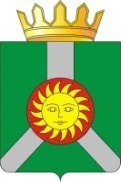 